Claudio Balista, Fede BertiNel 2019 la Società di Studi Ravennati, alle pagine 167-177 del volume Monsignor Mario Mazzotti e Ravenna. Gli archivi, le Antichità e le Chiese perdute, Atti delle giornate di studio, Ravenna 24 e 25 febbraio 2017, a cura di Linda Kniffitz e Chiara Pausini, ha pubblicato: A margine di recenti ricerche archeologiche presso la chiesa di Santa Maria in Padovetere: tipi navali e ambiente deltizio costiero nel territorio di Comacchio, di Claudio Balista e Fede Berti.Fig. 1: il sistema idroviario e i complessi dei cordoni litoranei di età romana, post-romana e medievale nel territorio di Comacchio (modificato da Bondesan 1968)Fig.2: principali tracciati viari e fluviali di età romana e post-romana nel territorio di Comacchio in relazione con le tipologie dei navigli rinvenuti (modificato da Rucco 2017)I. La cornice archeologicaSi riprende ora l’argomento poiché, nel territorio che afferisce a Comacchio, l’area in cui fu costruita la chiesa battesimale di Santa Maria in Padovetere vede confermata, anzi accresciuta, la rilevanza itineraria che le derivava dal mutevole percorso dei tratti terminali (foci) delle diramazioni fluviali pertinenti all’antico delta del Po e dall’azione dell’uomo.Le letture date da Nereo Alfieri (Alfieri 1966) e da Mario Mazzotti (Mazzotti 1965) ai ruderi della chiesa riportati alla luce prima del 1960 rimangono un punto fermo; scavi successivi hanno fatto conoscere la necropoli formatasi nelle sue adiacenze (Patitucci Uggeri 1970); i dati più recenti, resi disponibili dalle indagini nei terreni limitrofi all’edificio, ancor di più che nel passato devono confrontarsi con i dati e con le informazioni desunti o desumibili da altre discipline e dalle ricerche condotte in aree prossimali (Grandi 2015; Rucco 2015 e Rucco 2017). Il 521 è l’anno in cui la chiesa di Santa Maria in Padovetere, poi menzionata fino alla prima metà del XIV secolo, viene edificata in un luogo che già da tempo era uno snodo determinante per i movimenti di uomini e di cose. Le campagne di scavo del 2006 e del 2008 hanno posto l’accento non tanto sul rilevante, nuovo numero di sepolture presente sia a est, sia a sud della chiesa individuando nella brocchetta posta accanto al capo del defunto un indicatore del patrimonio ideologico della comunità, quanto sulla radicale trasformazione subita dall’ambiente quando il canale di Motta della Girata andò a raccordare il fiume alla linea di costa in un punto che già doveva prevedere l’insediamento di Comacchio (Balista, Berti 2016-2017). A fianco della chiesa vi fu il rinvenimento di un’imbarcazione a fasciame; Mario Cesarano -a cui si deve la prosecuzione degli scavi- e la sua équipe hanno poi curato l’edizione delle scoperte, tra le quali spiccano una coppia di monossili presso la prima imbarcazione e, sulla sponda opposta del paleoalveo, un blocco decorato appartenente a un basamento lapideo riconducibile al singolarissimo monumento che Giovanni Uggeri riteneva una torre–faro di periodo augusteo (Cesarano, Corti 2017; Uggeri 1975-76).Con il trascorrere del tempo la linea di costa era avanzata verso nord-est per gli apporti incrementati dal prevalere della foce deltizia del Po di Volano subentrato alle foci del Po di Spina; ciò aveva portato alla formazione di ambienti endolagunari attraversati anche da modesti corsi d’acqua. In tale ambiente si mossero le imbarcazioni di Valle Ponti (adatte a navigare anche sotto costa come le imbarcazioni di San Giuseppe di Comacchio e del Logonovo) e di Santa Maria in Padovetere e le monossili, strutturalmente predisposte alla navigazione fluviale e endolagunare (Berti 1987; Uggeri 2006). Per la navigazione in mareScoperta nel 1981 nella periferia di Comacchio (nel canale di Valle Ponti, a seguito di lavori di drenaggio), l’imbarcazione a fasciame (fig. 2, 1: Fortuna Maris) con cuciture che tengono insieme l’opera viva, i madieri e gli staminali e con mortase e tenoni che uniscono le assi dell’opera morta, senza chiglia e dotata di alberatura, esemplifica il tipo atto anche alla navigazione marittima. Lo indicano il punto del ritrovamento e la sezione curvilinea dello scafo. Che tuttavia si muovesse lungo fiumi e/o fossae rimane un interrogativo aperto, che potrà ricavare informazioni da studi più approfonditi sul carico (che data l’affondamento nella prima età augustea) e sulla rotta (la navigazione era verosimilmente iniziata a Ravenna). Del relitto ritrovato a est del collettore generale di Valle Ponti nel 1931 (fig. 2, 2: Uggeri 2006) abbiamo scarse notizie; anche il luogo di giacitura sarebbe stato eloquente dal punto di vista geomorfologico per il nostro assunto. Le porzioni di fasciame, della chiglia e madieri giustificano comunque che lo si comprenda in questo primo gruppo di natanti.  L’imbarcazione dalla località Taglio Nuovo, presso S. Giuseppe di Comacchio (3: Bonino 1983-1984), era uno “…scafo dalle forme evolute per la curvatura graduale delle fiancate tonde….”; è fatto risalire a un  “…periodo di transizione tra le costruzioni antiche cucite con gomphoi e costruzioni medievali senza cuciture”, ovvero a età bizantina (secoli VI-VIII?). Rinascimentale e quindi più tarda delle precedenti, atta pur sempre alla navigazione in acque aperte, era infine (4: Alfieri 1973), l’imbarcazione a fasciame del Logonovo. Per la navigazione endolagunareIn stretto rapporto stratigrafico con il relitto (fig. 2, 5) ritrovato a lato della chiesa di Santa Maria in Padovetere, stavano due monossili (fig. 2, 13, 14). L’imbarcazione maggiore (una chiatta di 23 mt di lunghezza), con il fondo piatto e la sezione traversa trapezoidale che le consentivano di muoversi lungo fiumi e/o fossae, ha una tecnica costruttiva con cuciture, tenoni e mortase, chiodi: cosa trasportava e quando avvenne il suo abbandono (attorno alla metà del V secolo d. C.) viene indicato in una recentissima pubblicazione (Beltrame, Costa 2016 e 2023)Le monossiliIl gruppo prende l’avvio con l’esemplare ritrovato durante la costruzione dell’impianto idrovoro della Trava (6, non in pianta: Travagli Visser 1975-1976), nei pressi di Portomaggiore, esemplare che movimentava le merci tra Spina e l’interno. Con le due di Valle Isola (fig. 2, 7, 8), con le monossili di Valle Pega (fig. 2, 9) e di Valle Rillo (fig. 2, 10) e con gli esemplari di Valle Ponti (fig. 2, 11 e 12: Berti 1986), la coppia venuta in luce accanto alla chiesa di Santa Maria in Padovetere (fig. 2, 13,14: Cesarano, Corti 2017) porta a 9 il loro numero. Nell’ultimo caso citato, la recenziorità delle monossili rispetto allo scafo dipende dalla loro giacitura; la più profonda risalirebbe al periodo compreso tra la fine del V e l’inizio del VI secolo, l’altra sarebbe posteriore al VII.La presenza dello scafo maggiore non doveva pregiudicare il transito di altri più piccoli e leggeri in un corso d’acqua che, comunque, stava subendo una progressiva riduzione della propria portata, fermo restando che l’affondamento e/o l’abbandono di 3 imbarcazioni vicine (qualsiasi ne sia stata la ragione) indicherebbe pur sempre l’importanza itineraria del luogo anche come punto di sosta e di rifornimento. La datazione delle monossili di Valle Isola, Valle Pega e Valle Rillo poggia su dati meno puntuali ma è concordemente ascritta al periodo “tardo-romano”.F.B.II. Commento alla carta di distribuzione delle imbarcazioniCome base per il posizionamento dei relitti è stata utilizzata una carta derivata da aerofotointerpretazione di sufficiente dettaglio per il tipo di rielaborazione prevista (scala di 1: 125.000 ca.: Rucco 2017). La carta è accompagnata da dettagli critici, a volte fra loro contrastanti, riportati da cartografie edite da diversi autori a varie risoluzioni e relative a ricostruzioni paleo-geografiche delle antiche foci del Po.Uno sguardo d’insieme sulla distribuzione dei relitti di naviglio ritrovati nell’area compresa fra Lagosanto a nord, Comacchio in posizione centro-orientale e l’area di S. Maria in Padovetere-Spina, insieme all’antico percorso della diramazione Triba-Sagis ad Padum in posizione centro-occidentale, permette di correlarli significativamente al sotteso background geomorfologico del territorio in esame.L’imbarcazione di Valle Ponti (fig. 2, 1) si localizza tra una serie di linee di costa ubicate in posizioni relativamente prossime fra di loro e un retroterra che conserva in grado minore le ondulazioni derivate da apparati costieri di età precedente (Bondesan 1968): per le prime si vedano gli inarcamenti dei cordoni disposti a formare un’ampia cuspide di foce posta immediatamente a est-nord-est dell’abitato di Comacchio (Rucco 2017).Questi cordoni, che si protendono sempre più verso mare ai lati di una foce all’epoca attiva, parrebbero corrispondere a una costruzione più tarda del fronte deltizio riferibile alla diramazione Caprasia riportata dalle Fonti. A una costruzione precedente, ma sempre ascrivibile alla medesima diramazione di foce ancora alimentata dal Padus-Eridano, rimanderebbero invece le uncinature dei cordoni della fascia costiera più arretrata, che si conservano nei pressi della biforcazione con il Padovetere (fig. 1). La cronologia (prima età augustea) data dal carico alla imbarcazione di Valle Ponti e la collocazione del relitto all’interno della colonna stratigrafica locale (Bondesan, Dal Cin, Monari 1990) avvalorerebbero la sua posizione, che pare insistere su cordoni pertinenti a due sequenze di apparati costieri, uno più antica inferiore e una più recente superiore, dislocate su linee poco distanti fra di loro e probabilmente di formazione di poco successivi. La posizione del relitto dell’imbarcazione di Santa Maria in Padovetere (fig. 2, 5) connota gli ambiti di un tratto della sponda in sinistra idrografica all’antico Padus-Eridano, che scorreva ancora nella località nei primi secoli d. C., ma che fu poi soppiantato da una parziale diversione fluviale che dette origine alla nuova diramazione del Padovetere in seguito al sovralluvionamento del primitivo alveo causato dagli effetti disastrosi del diluvium di Paolo Diacono.La data dell’imbarcazione (metà del V secolo d. C.) permette di proporre una plausibile continuità di itinerario fra la costa e l’interno dell’apparato deltizio che faceva capo alla foce Caprasia connessa alla costruzione dei protendimenti costieri conservati a est-nord-est di Comacchio, poiché tale foce all’epoca fungeva ancora da principale distributore a mare delle portate del Padus-Eridano. La presenza dell’imbarcazione induce a rimarcare come, ancora nei limiti dell’età romana, il suo punto di rinvenimento coincidesse con un nodo idroviario di primaria importanza per i traffici fluviali endolagunari e non solo. Infatti, a breve distanza, oltre alla confluenza del Vatreno/Santerno nel Padus-Eridano, parrebbe individuarsi lo snodo per i traffici da e per Ravenna, costituito da un tratto del rettifilo della Fossa Augusta proveniente da Ravenna-Butrio. Il luogo segnato dalla presenza della cd. torre-faro di Baro Zavalea, inoltre, parrebbe corrispondere al punto di trasbordo e/o di trasferimento di passeggeri e merci fra la Fossa Augusta, la via per Padus e, con ogni probabilità, con la via Popilia (Veggiani 1973) (fig. 1).Sulla sponda nord del canale, sulla quale era appoggiata la fiancata della nave, si depositarono unità di colluvio perispondale riferibili a frequentazioni di età altomedioevale, dopo che, nel VI secolo d. C., si erano accumulati più massicci depositi riferibili alla segnata diversione, sulla medesima cintura fluviale, del nuovo canale denominato Padovetere. L’attivazione di questo tracciato di foce deltizia non sembra essersi concretizzato con la stessa praticabilità della foce precedente, forse perché in parte ostruito dalle nuove deposizioni e/o smantellato da erosioni successive alle citate parossistiche alluvioni del diluvium. Emergerebbe comunque che:1) lo scafo era ricoperto da argilla grigio-azzurra e sepolto da potenti strati sabbiosi riferibili alle prime deposizioni del ciclo di inondazioni conclusosi con la diversione, all’interno della cintura fluviale del Padus-Eridano, del nuovo canale Padovetere. Quindi, lo scafo parrebbe essere rimasto in una situazione di parziale sommersione prima della deposizione del potente strato alluvionale di copertura;2) al tetto dei depositi alluvionali è stata rinvenuta una monossile, e, a qualche distanza, una seconda monossile (fig. 2, 13,14): il loro utilizzo implica una stabilizzazione del nuovo ambito fluviale, in precedenza rovinato da più energiche e voluminose esondazioni.Sta di fatto che dopo l’impianto della chiesa di Santa Maria in Padovetere, tra il VII e l’VIII secolo d. C., viene scavato un nuovo canale artificiale navigabile (il canale di Motta della Girata). La sua morfologia, ricavata con un taglio trasversale alle linee dei cordoni litorali locali, si connota per una pendenza più efficiente di quella dei canali naturali locali, al contempo ribadendo il ruolo ormai secondario svolto dalle diramazioni di foce del Padus-Eridano di età romana. Il canale avrebbe sopperito alle richieste di un rinvigorito flusso di traffici, facilitato non solo dal ripristino dei precedenti snodi connessi alle desuete canalizzazioni di prima età romana, anche se ora (forse) in parte risagomate/rettificate, ma soprattutto dall’innesco operato dall’attivazione del nuovo emporio commerciale di Comacchio (Un emporio e la sua cattedrale). Le imbarcazioni segnate ai punti 3 e 4 (figg. 1 e 2) sono state rinvenute fra fasce di cordoni litorali dislocati più a mare di quelli di età romana: la loro situazione stratigrafica non è sufficientemente documentata per proporne con maggior dettaglio un’interpretazione univoca.Il relitto 2 si legherebbe a un ambiente di canali di marea e acquitrini salmastri che si conservano fra resti di cordoni contrassegnati da curvature con andamento difforme rispetto a quelle di età tardoromana. Queste linee paiono riferibili a costruzioni costiere connesse a un apparato di foce minore poi sprofondato per subsidenza (Bondesan 1968). Gli apparati successivi ai cordoni su cui sorge Comacchio, sono riferibili alla costruzione del grande delta bialare, cuspidato, del Po di Volano e si sarebbero formati dopo una fase di smantellamento erosivo delle linee di costa di età precedente, che lasciò nell’area resti di apparati di età tardoromana, prima della nuova costruzione costiera di età alto-medievale su cui sorge l’Abazia di Pomposa (Bondesan 2001). Infine l’imbarcazione 4 (figg. 1 e 2), di periodo rinascimentale. Essa pare connessa a linee di costa formatesi in età basso medioevale (Bondesan 1968), ricoperte in seguito da depositi di ambiente lagunare in età post-rinascimentale.ConclusioniVolendo formulare alcune considerazioni conclusive, si osserva come le caratteristiche costruttive dei relitti rinvenuti nel territorio di Comacchio proprio sulla base della diacronia del loro posizionamento siano parzialmente correlate con i successivi protendimenti delle linee di costa che, con il graduale esaurirsi delle foci del Po di Spina (Po Eridano) in età tardo-romana, si dislocarono in periodo alto-medioevale e medioevale sempre di più a nord-est, verso le foci del Po di Volano.Per il relitto 1 si può ipotizzare il suo abbandono dopo il naufragio al seguito di tempeste sotto costa durante le fasi di distruzione/costruzione di nuove unità corrispondenti a due sequenze di cordoni di età romana. Ciò potrebbe anche giustificare i punti e le situazioni di rinvenimento dei relitti 3 e 4, anche se in una data assai più recente. I relitti si sarebbero conservati perché rapidamente sepolti durante le energiche costruzioni dei depositi litorali: situazioni di transizioni repentine fra linee di costa precedentemente stabilizzate e nuove linee di costa provvisorie, in forza di un accumulo progradativo in rapido accrescimento.I relitti 1, 3, 4, connotati da tecniche costruttive “da cabotaggio”, manifesterebbero dunque, proprio in base alla loro ubicazione, una connessione diretta con lo spostamento delle linee di costa, in rapido smantellamento e seppellimento a seguito di tempeste, per essere rapidamente sostituite da ulteriori protendimenti verso mare. Invece, sia per la posizione, sia per la tecnica costruttiva, l’imbarcazione 5 pone altri quesiti circa il contesto di dismissione, essendo stata ritrovata in un ambiente fluviale.La presenza di una sottile copertura argillosa di decantazione sul fondo dello scafo pare indicarne la parziale sommersione prima del completo seppellimento per sovralluvionamento. La constatazione non toglie che l’imbarcazione andasse verso attracchi di vicini snodi “idroviari” o fosse giunta all’attracco finale, posto di fronte alla località poi eletta a ospitare l’ecclesia di Santa Maria in Padovetere. Questi elementi deporrebbero a favore di un abbandono del relitto in un momento non molto distante da una analoga, temporanea situazione che gravava sulla località. A una ripresa delle frequentazioni sulla sponda dell’antica ripa fluviale, sia pure intermittenti, rimanderebbero episodi di manutenzione connessi all’abbruciamento della vegetazione perispondale, seguiti da colluvi di materiali in scarico, episodi questi segnati dall’abbandono delle due vicine monossili. A parte le motivazioni di ordine socio-economico e insieme ideologico che potrebbero stare alla base di simili episodi, è da rimarcare che anche in questo caso la conservazione dei tre relitti parrebbe correlarsi, quantomeno nel caso del più antico, a una fase di transizione fra due situazioni fluviali successive, coincidenti con la fine dell’antico canale fluviale del Padus-Eridano e con l’inizio degli scorrimenti nel nuovo e più ridotto canale del Padovetere.Uno sguardo sulla distribuzione dei navigli di età romana/ tardoromana e altomedioevale conduce a individuare due insiemi a diverso peso numerico e a densità differenziata, oltreché caratterizzati da un diseguale excursus cronologico: il primo concentrato nell’area tardoantica di Santa Maria in Padovetere, il secondo distribuito nell’area dell’abitato di Comacchio ma in due tempi diversi. Dapprima sugli apparati fociali associati a una diramazione padana in età romana-augustea, e poi attorno all’insediamento altomedioevale di Comacchio.Il primo insieme gravita nelle immediate vicinanze dell’edificio ecclesiale e delle relative necropoli, vicinanze che si dispongono in prossimità di un punto cruciale determinato dalla presenza di un importante nodo idroviario. Qui, tra il V e il VI secolo d.C., si ha la formazione di un ventaglio di rotta fluviale. La sua morfologia pone le basi per individuare la traccia in corrispondenza della quale scavare un canale artificiale che, rettificato, permetterà di derivare le acque del Po-Eridano nel nuovo canale di Motta della Girata. In tal modo quest’ultimo sarà alimentato da sufficiente portata idrica proprio perché fatto iniziare da un punto ubicato poco a monte della sua diversione naturale nella nuova diramazione del Padovetere. L’approntamento di questa arteria permetterà di deviare parte del traffico, in precedenza monopolizzato dalla Fossa Augusta, per raggiungere gli attracchi costieri connessi all’area portuale di Comacchio, da poco allestita.Una situazione completamente differente concerne la posizione e l’età dei navigli rinvenuti attorno al nuovo centro demico di Comacchio. Qui le imbarcazioni a fasciame segnano in parte le tracce dei canali distributori dell’antico fronte fociale del Po-Eridano, mentre le più recenti sono costrette ad adeguarsi alle nuove linee di costa, in parte forse ancora in corso di formazione. Queste ultime, infatti, necessitano di più sicuri punti di risalita fluvio-marittima verso l’interno e quindi sono maggiormente assoggettate a imprevedibili naufragi.Le monossili, invece, sembrano adatte a percorrere canali costieri meno profondi, formatisi tra le fasce dei cordoni littorali in rapida progradazione verso mare, oppure a muoversi in canali di marea collegati a stagni o bassure acquitrinose più interni. C.B.BibliografiaAlfieri 1966 = N. Alfieri, La chiesa di S. Maria in Padovetere nella zona archeologica di Spina, Felix Ravenna 43, XCIV, pp. 5-51.Alfieri 1973 = N. Alfieri, Tipi navali del delta antico del Po, Bollettino Annuale dei Musei Ferraresi 3, p. 148, figg. 12-15.Balista, Berti 2016-2017 = C. Balista, F. Berti, Carotaggi geoarcheologici e scavi nei pressi della chiesa di Santa Maria in Padovetere, anni 2006 e 2008, Atti dell’Accademia delle Scienze di Ferrara 94, A.A. 194, pp. 93-133.Beltrame, Costa 2016 = C. Beltrame, E. Costa, A 5th-Century-AD Sewn-Plank River Barge at St Maria in Padovetere (Comacchio – FE), Italy: an interim report, The International Journal of Nautical Archaeology, pp. 1-14.Beltrame, Costa 2023 = C. Beltrame, E. Costa (a cura di), The Shipwreck of Santa Maria in Padovetere (Comacchio-Ferrara). Archaeology of a riverine barge of Late Roman period and of other recent finds of sew boats, Sesto Fiorentino.Berti 1986 = F. Berti, Rinvenimenti di archeologia fluviale ed endolagunare nel delta ferrarese, Bollettino d’Arte, supp. al n. 37-38, pp. 19-38.Bondesan 1968 = M. Bondesan, Nuovi dati sull'evoluzione dell'antico delta padano in epoca storica, Atti dell’Accademia delle Scienze di Ferrara 43-44, pp. 1-16.Bondesan 2001 = M. Bondesan, L'evoluzione idrografica e ambientale della pianura ferrarese negli ultimi 3000 anni, Storia di Ferrara I, Ferrara 2001, pp. 227-263.Bonino 1983/1984 = M. Bonino, L’imbarcazione di Taglio Nuovo (S. Giuseppe di Comacchio), Musei Ferraresi 13/14, pp. 55-58. Cesarano, Corti 2017 = M. Cesarano, C. Corti, Sacro e profano. Le recenti ricerche nell’area archeologica di S. Maria in Padovetere a Comacchio (IV-IX secolo), in C. Ebanista, M. Rotili, Dalle steppe al Mediterraneo. Popoli, culture, integrazione, Atti del Convegno internazionale di studi Fondazioni e rituali funerari delle aristocrazie germaniche nel contesto mediterraneo, Cimitile –Santa Maria Capua Vetere, 18-19 giugno 2016, Napoli, pp. 351-369.Fortuna Maris = AA.VV., Fortuna Maris. La nave romana di Comacchio, catalogo della mostra, Comacchio, 28 aprile- 31 dicembre 1990, Bologna, a cura di F. BertiGelichi, Calaon, Grandi, Negrelli 2012 = S. Gelichi, D. Calaon, E. Grandi, C. Negrelli, The history of a forgotten town: Comacchio and its archaeology, in From one Sea to another. Trading Places in the European and Mediterranean Early Middle Ages, Proceedings of the International Conference, Comacchio 27th-29th March 2009, a cura di S. Gelichi e R. Hodges, Turnhout, pp. 169-205.Grandi 2015 = E. Grandi, Un delta in movimento. Il caso di Comacchio tra tarda antichità e alto medioevo, in Costruire territori/costruire identità: lagune archeologiche a confronto tra antichità e medioevo, a cura di S. Gelichi, Reti Medievali 16, 2, pp. 231-261.Mazzotti,1965 = M. Mazzotti, Santa Maria in Padovetere ed il suo battistero, Atti del VI Congresso Internazionale di Archeologia Cristiana, Ravenna 23-30 settembre 1962, Città del Vaticano, pp. 141-146.Patitucci Uggeri 1970 = S. Patitucci Uggeri, Comacchio (Valle Pega) – Necropoli presso l’ecclesia beatae Mariae in Pado Vetere, Notizie degli Scavi XXIV, pp. 69-121.Rucco 2015 = A. A. Rucco, Dalle “carte” alla terra. Il paesaggio comacchiese nell’alto medioevo, in Costruire territori/costruire identità: lagune archeologiche a confronto tra antichità e medioevo, a cura di S. Gelichi, Reti Medievali 16, 2, pp. 197-229.Rucco 2017 = A. A. Rucco, Comacchio nell’alto Medioevo. Il paesaggio tra topografia e geoarcheologia, Sesto FiorentinoTravagli Visser 1975/1976 = A. M. Travagli Visser, Una trozzella messapica di provenienza locale nel Museo Schifanoia di Ferrara, Musei Ferraresi 5/6, 203-207.Uggeri 1975-6 = G. Uggeri, Baro Zavelea, near Comacchio: torre romana, Fasti Archeologici XXX-XXXI, p. 795 ss.Uggeri 2006 = G. Uggeri, Carta Archeologica del Territorio Ferrarese (F°. 77 III S.E.) Comacchio, Galatina. Un emporio e la sua cattedrale 2020 = Un emporio e la sua cattedrale. Gli scavi di piazza XX Settembre e Villaggio San Francesco a Comacchio, a cura di S. Gelichi, C. Negrelli, E. Grandi, Sesto Fiorentino.Veggi, Roncuzzi 1968 = L. Veggi, A. Roncuzzi, Considerazioni sulle antiche foci padane e sul Po di Primaro, Studi Romagnoli XIX, pp. 25-42.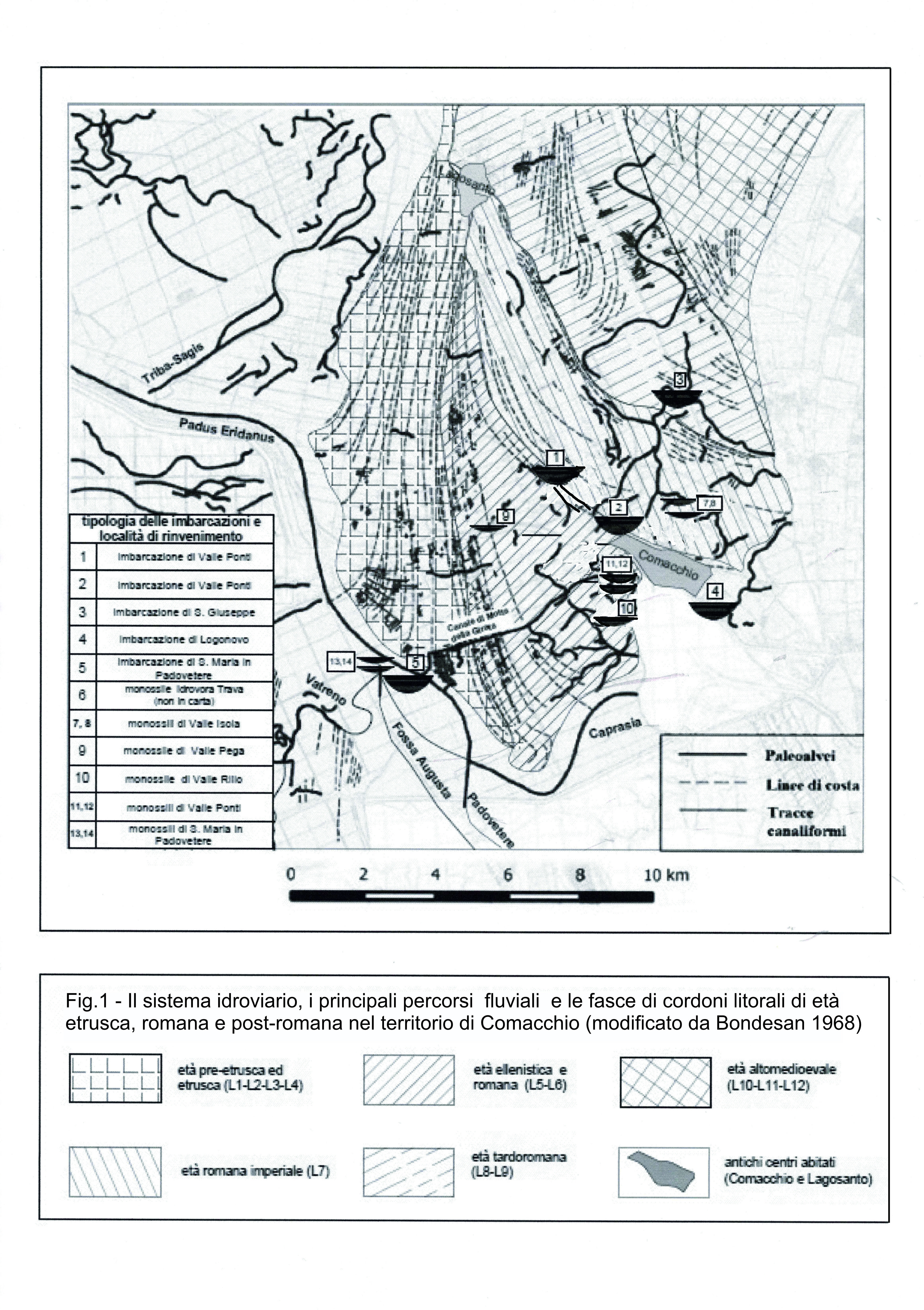 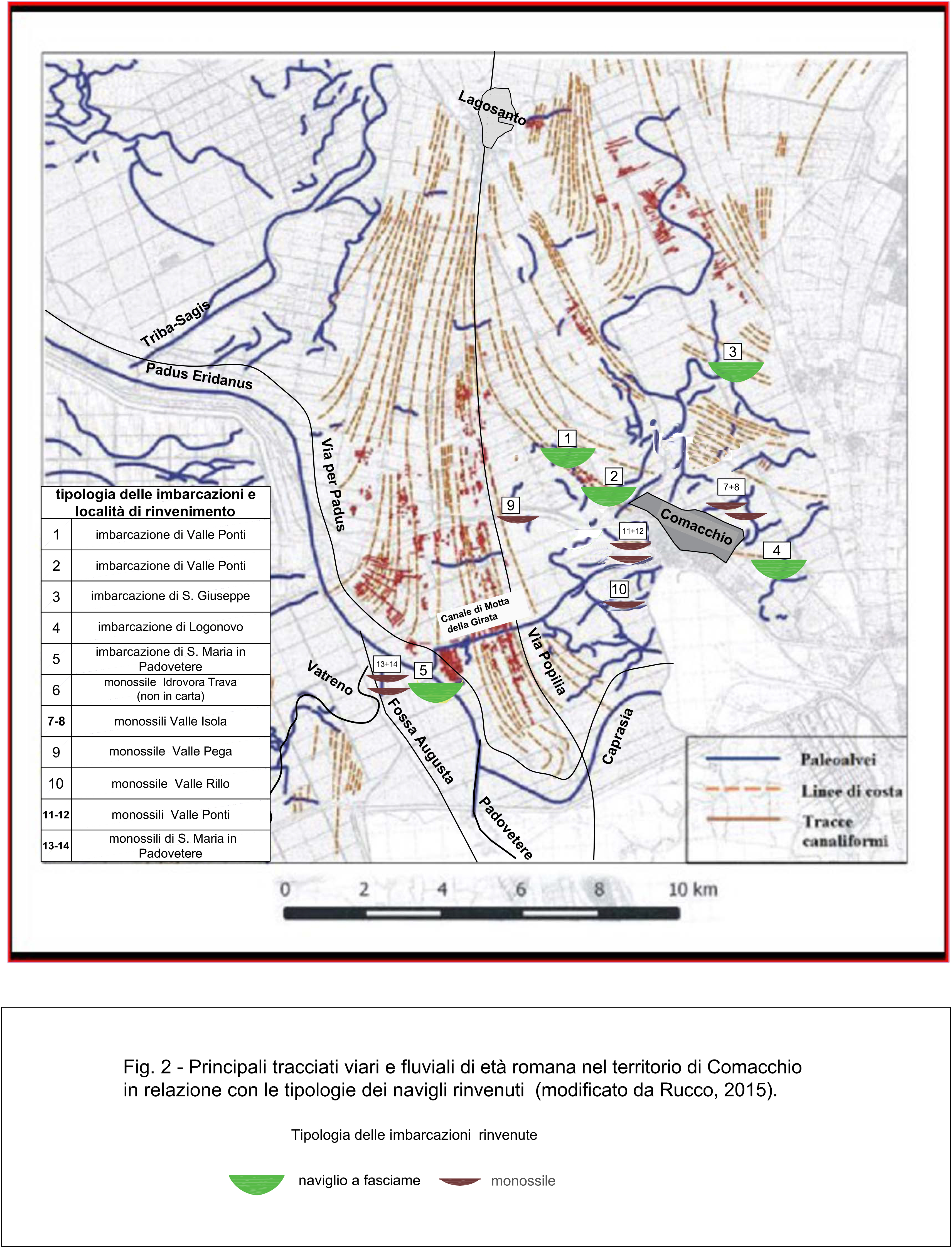 